Multiple Product Registration FormAirpod Air Mattress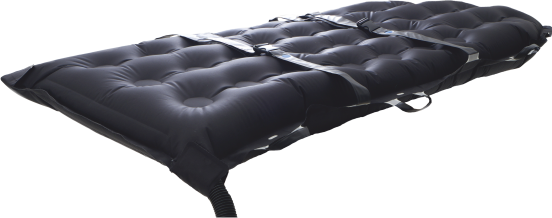 Thank you very much for your purchase. We appreciate your custom.Please complete this form to register Multiple Product Purchase (more than 2) of the Airpod Air Blower.Single Product Registration can be completed directly from the Website – please follow the link below:https://www.rexyn.co/english-language-quick-links-page/ql7-product-registration-and-warranty/ql7a-product-registration/Facility InformationProduct ListingSection 1 - Customer DetailsSection 1 - Customer DetailsSection 1 - Customer DetailsSection 1 - Customer DetailsDate of PurchaseName of Institution / Trust / Hospital
Number of Units Purchased
(If more than 1 size purchased, complete separate forms for each size)      UnitsSize  Standard  BariatricAddressPostcodeProcurement Team RepresentativeTelephone numberEmail addressSection 2 – Rexyn Dealer DetailsSection 2 – Rexyn Dealer DetailsSection 2 – Rexyn Dealer DetailsName of Dealer OrganisationDealer Representative Details
(if known)Name:      Email:      Section 3 – Product Listing and Unique Serial Numbers Section 3 – Product Listing and Unique Serial Numbers The Product uSN can be found on the Packing List, on the Carton and the ProductThe Product uSN can be found on the Packing List, on the Carton and the ProductITEM NumberuSN1234567891011121314